Rzeszów, dnia 9.11.2015 r.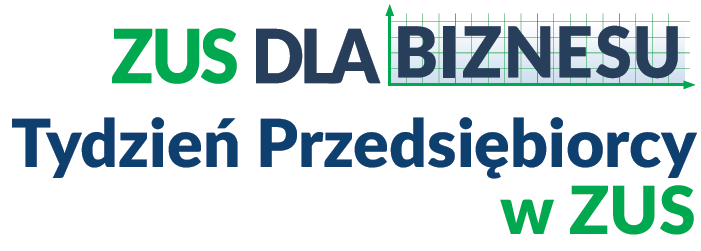 „Tydzień Przedsiębiorcy” w rzeszowskim ZUS. Bezpłatne szkoleniai konsultacje.W dniach od 23 do 27 listopada br. rzeszowski Zakład Ubezpieczeń Społecznych organizuje we wszystkich swoich placówkach „Tydzień Przedsiębiorcy”, podczas którego zorganizowane zostaną bezpłatne, specjalistyczne szkolenia i konsultacje dla przedsiębiorców oraz osób planujących rozpoczęcie działalności gospodarczej. Szkolenia obejmują m.in. następujące zagadnienia: jakość danych a rozliczanie konta w ZUS, rozpoczynanie prowadzenia działalności gospodarczej, rozliczanie i wypłaty świadczeń, sporządzanie dokumentów zgłoszeniowych i rozliczeniowych, inwestowanie w poprawę bezpieczeństwa pracy przy wsparciu ZUS, usługa doradcy ds. ulg i umorzeń. Ponadto w ramach „Tygodnia Przedsiębiorcy” możliwym będzie skorzystanie z bezpłatnych porad prawnych udzielanych przez pracowników partnerów przedsięwzięcia, tj. Państwowej Inspekcji Pracy, Urzędów Skarbowych, Powiatowego Urzędu Pracy, Narodowego Funduszu Zdrowia.Uczestnicy szkoleń oraz przedsiębiorcy korzystający z porad, będą mieli także możliwość założenia bezpłatnego profilu na PUE ZUS, umożliwiającego m.in. otrzymywanie od stycznia 2016 r. elektronicznych zwolnień lekarskich e-ZLA. Warto pamiętać, że w całym kraju, przedsiębiorcy są najmniejszą grupą klientów ZUS, która jednocześnie ma z Zakładem najczęstszy kontakt. Składają oni miesięcznie do ZUS ponad 30 mln różnych dokumentów. Przedsiębiorców, którzy opłacają składki na ubezpieczenia emerytalno-rentowe mamy dziś blisko 1,9 mln. W porównaniu z ponad 16 mln ubezpieczonych i ponad 7 mln emerytów i rencistów nie jest to dużo. Jednak to właśnie przedsiębiorcy, czyli równocześnie płatnicy składek kontaktują się z ZUS-em najczęściej. To płatnicy opłacają składki za ponad 14 mln osób ubezpieczonych. Tylko w tym roku do ZUS złożyli już 213 mln dokumentów rozliczeniowych. Szczegółowy harmonogram seminariów oraz dyżurów eksperckich znajduje się na stronie internetowej www.zus.pl w zakładce „Kalendarium ZUS’’, dostępny jest również we wszystkich placówkach rzeszowskiego ZUS. Małgorzata Łyszczarz - BukałaRzecznik prasowy
Oddział ZUS w Rzeszowie 
tel. 17 867 52 20
tel. kom. 502 009 745Zakład Ubezpieczeń Społecznych
ul. Piłsudskiego 12, 35-075 Rzeszów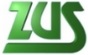 